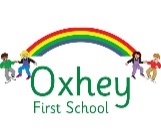 Genres of WritingAutumn Term (Topic)Spring Term (Topic)Summer Term (Topic)SpellingHandwriting (Physical Development)Communication and LanguageVocabulary, Grammar and PunctuationShows a preference for a dominant hand (3-4 year olds).Use one-handed tools and equipment, for example, making snips in paper with scissors (3-4 year olds).Use a comfortable grip with good control when holding pens and pencils (3-4 year olds).Develop their small motor skills so that they can use a range of tools competently, safely and confidently. Suggested tools: pencils for drawing and writing, paintbrushes, scissors, knives, forks and spoons (Reception).Develop the foundations of a handwriting style which is fast, accurate and efficient (Reception). Can find it difficult to pay attention to more than one thing at a time (3-4 year olds).Sings a large repertoire of songs (3-4 year olds).Can start a conversation with an adult or a friend and continue it for many turns (3-4 year olds).Understand a question or instruction that has two parts, such as “Get your coat and wait at the door.” (3-4 year olds).Enjoy listening to longer stories and can remember much of what happens (3-4 year olds).Use a wider range of vocabulary (3-4 year olds).Use longer sentences of four to six words (3-4 year olds).Understand ‘why’ questions like: “Why do you think the caterpillar got so fat?” (3-4 year olds).Know many rhymes, be able to talk about familiar books, and be able to tell a long story (3-4 year olds).Be able to express a point of view and to debate when they disagree with an adult or a friend, using words as well as actions (3-4 year olds).Use talk to organise themselves and their play: “Let’s go on a bus…you sit there. I’ll be the driver.” (3-4 year olds).Engage in story times (Reception year).Understand how to listen carefully and why listening is important (Reception year).Develop social phrases (Reception year).Learn new vocabulary and use new vocabulary through the day (Reception year).Learn rhymes, poems and songs (Reception year).Describe events in some detail (Reception year).Listen to and talk about stories to build familiarity and understanding (Reception year).Use new vocabulary in different contexts (Reception year).Listen carefully to rhymes and sounds, paying attention to how they sound (Reception year).Ask questions to find out more and to check they understand what has been said to them (Reception year).Connect one idea or action to another using a range of connectives (Reception year).Engage in non-fiction books (Reception year).Retell the story, once they have developed a deep familiarity with the text; some as exact repetition and some in their own words (Reception year).Articulate their ideas and thoughts in well-formed sentences (Reception year).Use talk to help work out problems and organise thinking and activities explain how things work and why they might happen (Reception year).Listen to and talk about selected non-fiction to develop a deep familiarity with new knowledge and vocabulary (Reception year).Write some or all of their name (3-4 year olds).Use some of their print and letter knowledge in their early writing. For example: writing a pretend shopping list that starts at the top of the page; write ‘m’ for mummy (3-4 year olds).Write some letter accurately (3-4 year olds).Spell words by identifying the sounds and then writing the sound with letter/s (Reception year).Form lower-case letters correctly (Reception year).Write short sentences with words with known letter-sound correspondences using a capital letter and full stop (Reception year).Form capital letters correctly (Reception year).Write short sentences with words with known letter-sound correspondence using a capital letter and full stop (Reception year).Re-read what they have written to check that it makes sense (Reception year).NarrativeNon-FictionPoetryTraditional and fairy talesStories with predictable and patterned languageLabels, lists and captionsInformation textsSimple Recount (My news)InvitationsGreetings CardsRhyming StringsAutumn 1 Autumn 2 Spelling/HandwritingNarrativeNon-FictionPoetryCross Curricular WritingSpring 1 (Text)Spring 2 (Text)Spelling/HandwritingNarrativeNon-FictionPoetryCross Curricular WritingSummer 1 (Text)Summer 2 (Text)Spelling/HandwritingNarrativeNon-FictionPoetryCross Curricular Writing